Těším se na setkání s těmi, kteří si vybrali společnou přípravu na přijímací zkoušky ve škole.Ostatní najdou v pondělí ráno v mailu či Messengeru PL s pravopisným cvičením /nezapomeňte na interpunkci!/ a  větným rozborem. / Začněte opět označením přísudků, spojovacích výrazů, hlavních i vedlejších vět. /Ofocené vypracování pošlete na mail mariestanikova@seznam.cz nebo vložte  do  Messengeru / do pátku !!! /. At se vám daří!Doporučení: Sleduj na ČT 1 pořad ŠKOLA DOMA www.ceskatelevize.cz/skoladoma Můžeš se vrátit ke kterémukoliv dílu v čase, který ti bude vyhovovat. V úterý 5.5. byl pořad věnován opakování shody přísudku s podmětem, možnosti vyjádření myšlenek v souvětí a interpunkce.Dobrý den, Na tento týden dostanete velice jednoduchý úkol. Napíšu vám seznam osobností. Na internetu si vyhledejte jejich citáty a vyberte u každého jeden citát. U každého ale musíte zdůvodnit, proč jsi vybral zrovna tento citát.  Těším se na vaše emaily. T. G. Masaryk Albert Einstein J. F. KennedyJan Pavel II.Jan WerichOnline podporaPlatí to, co jste od nás dostali v minulých zadáních.Témata k procvičení - Učebnice, pracovní sešitCo už bylo zadáno:Algebra a aritmetika:  učebnice číslo 1 – Soustavy rovnic, str. 5 – 22, řešené příklady a příklady na procvičení, Počítáme s lomenými výrazy, str. 77-103, řešené příklady a příklady na procvičení, str. 103 úlohy na závěr.Geometrie:  učebnice číslo 2 – V a S jehlanu – str. 5 – 15, řešené příklady a příklady na procvičení, Kužel - S – str. 16 – 22, Kužel str. 23 a 24, S a V koule, str. 25 až 30Výuka ve škole – probíhá podle daných pravidel, žáci řeší úlohy společně s učitelem jako nácvik na PZ. Tito žáci nebudou dostávat jiné zadání.Ostatní žáci – vzdálená výuka. Žáci řeší úlohy z již zadaných témat, podle bodu 2. V případě potřeby se mohou poradit s učitelem prostřednictvím mailu.Opakování:  Základy elektrostatikyÚlohy k odeslání: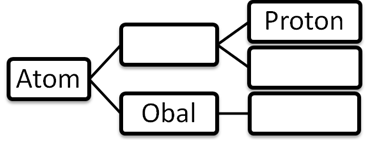 Do následujícího schématu napiš příslušné pojmy: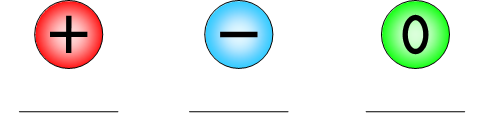 Pod obrázky atomových částic napiš jejich názvy: Na obrázcích jsou dvojice nabitých těles. Mezi jednotlivými dvojicemi znázorni elektrické pole a vyznač, zda se daná dvojice těles bude přitahovat, nebo odpuzovat.)Doplň věty:Nesouhlasně nabitá tělesa se ________________________.Souhlasně nabitá tělesa se ________________________.Záporný náboj značíme symbolem _____ a kladný náboj symbolem _______.Elektron má _______________ náboj, proton má náboj __________________.Elektrické siločáry směřují od _____________ k ___________. Fyzikální veličina elektrický náboj se značí písmenem ______ a základní jednotkou je _____.Atom je navenek elektricky neutrální. Proč tomu tak je?Od pondělí 11.5. začíná jiný režim vyučování. Vzhledem k tomu, že většina z vás bude dopoledne ve škole, zadáváme společné zadání:Na Youtube naleznete film: Navrženo a vyrobeno 9 - Baterie,bicykl, toaletní papír   (49 minut)https://www.youtube.com/watch?v=_aFJOLXPinUNebojte, můžete si vybrat, jakou výrobu chcete vidět a popisovat: (uvádím čas, ve kterém se výroba ve filmu objevuje a název výrobku)0:00	toaletní papír11:00	čokoláda21:50	baterie36:50 	koloJednu z výrob si vyberte a pozorně se koukejte. Proveďte zápis do sešitu nebo do mailu a pošlete svých 5 vět, které popisují výrobu.Vypracované (sešit/word) nám zašli do pátku 15.5. 
P. Pluhařová:  pa.hlad@seznam.cz, P. Krňák: krnak@skolanavalech.czTento týden se ještě zdržíme u biosféry. Vzpomeň si na vegetační pásy a následující pojmy roztřiď k jednotlivým pásům, jak si myslíš, že patří. Úplně klidně se může stát, že to budeme mít trochu jinak a přesto správně (každý vegetační pás není zastoupen stejným počtem pojmů).papoušek, štír, hroch, olivy, jelen, mrož, lišejník, oáza, liány, lední medvěd, jehličnaté lesy, velbloud, gepard, tuleň, bizon, lev, divoké prase, mech, vlk, lama, nosorožec, kolibřík, orchideje, pižmoň, medvěd, travnaté pláně, nandu pampový, písečné duny, fíky, citrusy, turistický ruch, čtyři roční období, los, jezevec, liška polární, jelenovití, denně prší, zmije rohatá, orangutan, kleče, veverka, srnec, gorila, klokan, koala, ledovec, polární noci, krátké studené léto, baobab, patrovité uspořádání lesa, ledovcová jezera, prérie, pampy, čistá krajina, sever Kanady, Atacama, černozem, Sahara, sever Evropy, věčný mrázTropický prales –Savany –Pouště –Stepi –Subtropická vegetace –Lesy mírného pásu –Tajga –Tundra –Polární pustiny –Opět budeme pokračovat v poslechu The Survivor. Tentokrát začneme poslouchat třetí část.Poslechněte si POKRAČOVÁNÍ PŘÍBĚHU Dnes si poslechneme první část, nejdříve shrnutí, pak uslyšíte telefonní rozhovor, který se odehrál před nehodou a pak část z nemocnice, kdy sestra hovoří po telefonu s lékařem.První část, se kterou dnes pracujeme, trvá zhruba do 3:10. Pokud potřebujete při poslechu přepis textu, najdete ho v záložce TRANSCRIPT ( na webové stránce pod poslechem)https://learnenglishteens.britishcouncil.org/study-break/graded-listening/survivor-episode-3-coincidence-level-a2Vypracujte pracovní list a pošlete na e-mailovou adresu své vyučující do 15. 5. 2020Pracovní list Anglický jazyk do 15. 5. 2020Jméno a příjmení:________________________, třída:____________________Poslechněte si příběh a rozhodněte, zda jsou následující věty pravdivé (TRUE) nebo nepravdivé (FALSE):Část měsíc před nehodou, agent Kowalski telefonuje s agentkou Sanders:Kowalski does not know where Agent Sanders is.                                  T/FAgent Senders tells Kowalski everything about what she is doing.      T/F Agent Senders is looking for some money.                                              T/FČást, kdy sestra Bryson mluví s doktorem o stavu Jane:Jane was stressed last night                                                                         T/FJane is still stressed today.                                                                            T/Fa) Vyber a doplň, kdo říká v nahrávce tyto věty:NURSE BRYSON        AGENT SANDERS        AGENT KOWALSKI Příklad:  You have a visitor, Jane.     NURSE BRYSON___“We work together, Sanders. Don't keep secrets”. _____________________“I am close, I can’t say more, right now”. _____________________________“Last night there was something strange”. _____________________________“There is someone at the door, now. I have to go”_______________________“Give me another 24 hours.”_______________________________“Have you found the money?” ________________________________b) Věty ze cvičení 2a přeložte:__________________________________________________________________________________________________________________________________________________________________________________________________________________________________________________________________________________________________________________________________________________________________________________________________________________Ahoj studenti,děkujeme všem za zaslané fotky z výletů. Nejvíce mě potěšila práce od Lucky, bezva fotky a úžasně vlastnoručně psaný text. Většina z 9.B šla na Radobýl, takže takový třídní sraz  Někdo to vzal na kole a přihodil mi i vyznačenou trasu na mapce (Luky, bezva), fakt jste si s tím někteří pěkně pohráli. Děkuju. Teď už Vám dáme z Př a Ch „pokoj“ a soustřeďte svou přípravu na přijímačky. Verčo Š. neboj, tobě nějakou práci vždycky pošlu na mejla  Pokud má někdo další zájem, napište mi, mejla znáte.Hodně štěstí… A znáte to přísloví, že štěstí přeje připraveným?  Pavla Pluhařová1)   Procvičuj zápor - uč. str. 26, cv. 9b  - přepiš a doplň zápor2)     Napiš 3 věty se záporem "nein" a 3 věty s "kein"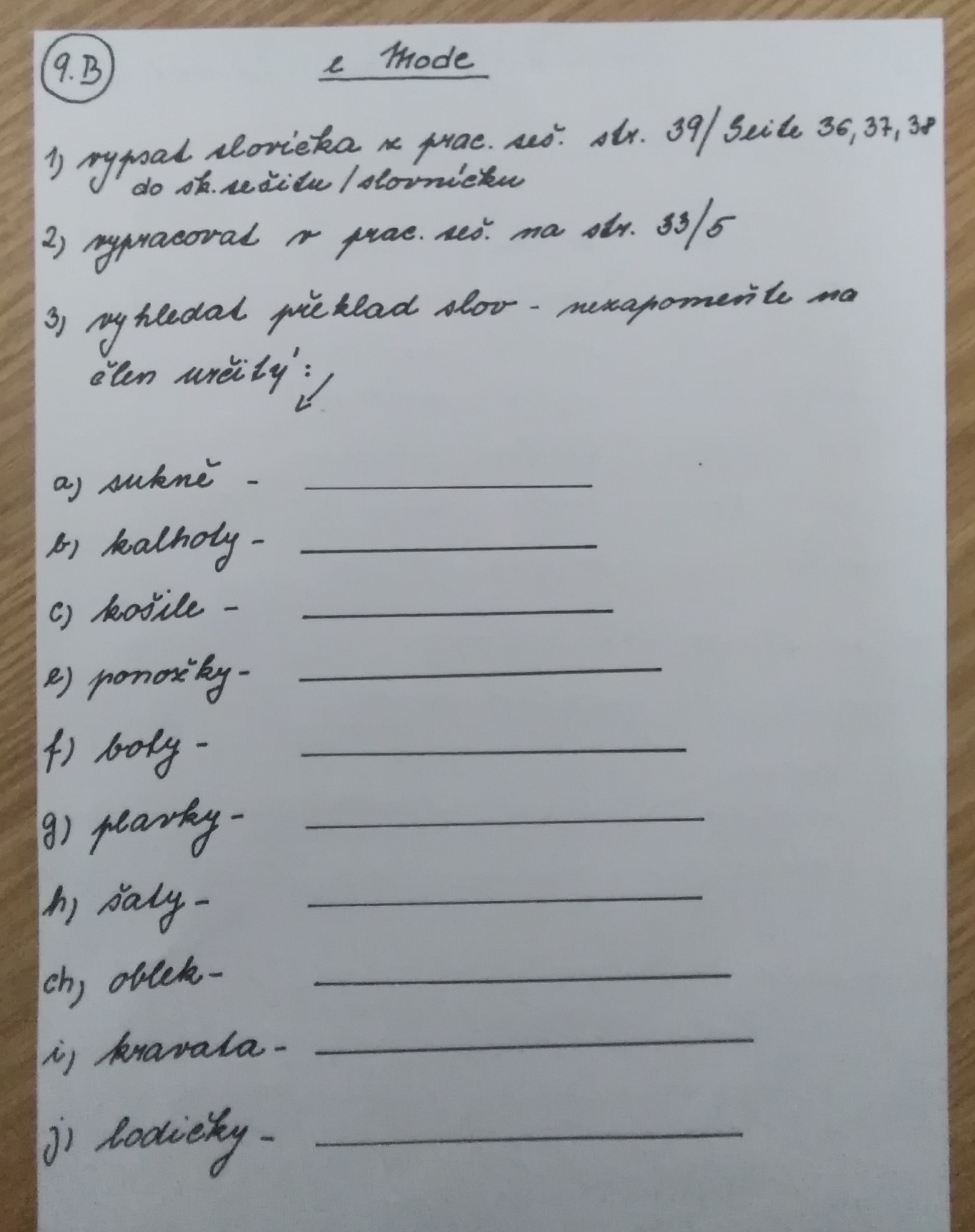 Vypracované úkoly pošlete na email olha.kozik@seznam.cz V tabulce jsou slovesa. Každé sloveso přeložte, vyčasujte a vytvořte tvary minulého času pro on, ona, oni. S každým slovesem vytvořte větu.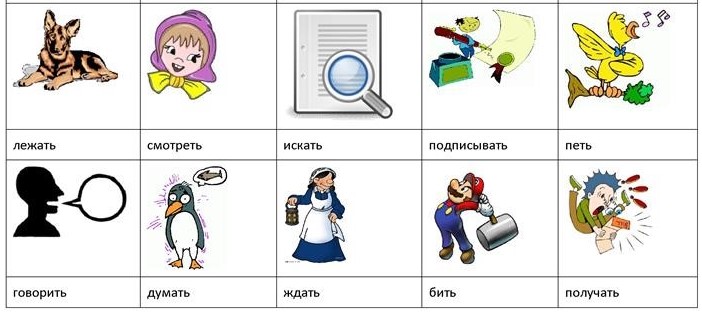 Zkontrolujte si, kdo má v elektronické žákovské knížce neodevzdal a dodělejte zpětně. Přílohu pojmenujte svým příjmením.PředmětČeský jazykČeský jazykVyučující 9. AJitka Korábová koraji@centrum.czPředmětČeský jazykČeský jazykVyučující 9. BMarie Nováková mariestanikova@seznam.czPředmětDějepisDějepisVyučující 9. ABFrantišek Kindermann kindermann@skolanavalech.czPředmětMatematika Matematika Vyučující 9. APetr Krňák petr.krnak@seznam.cz, krnak@skolanavalech.czVyučující 9. BVladimír Vaněkvanek@skolanavalech.czPředmětFyzikaFyzikaVyučující 9. AMarie Šulanová  sulanova@skolanavalech.czVyučující 9. BJan Dvořák dvorak@skolanavalech.cz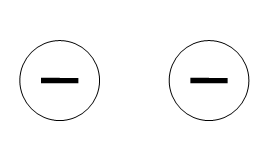 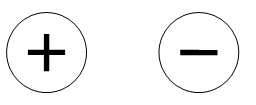 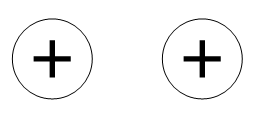 PředmětPřírodopisPřírodopisVyučující 9. APetr Krňák petr.krnak@seznam.cz, krnak@skolanavalech.czVyučující 9. BPavla Pluhařová    pa.hlad@seznam.czPředmětZeměpisZeměpisVyučující 9. ABJana Veselá    vesela@skolanavalech.czPředmětAnglický jazyk  Anglický jazyk  Vyučující 9. ABŠárka Kánskákanska@skolanavalech.czVyučující 9. ABJana Muhlfeitová muhlfeitova@skolanavalech.czPředmětChemie Chemie Vyučující 9. APetr Krňák petr.krnak@seznam.cz, krnak@skolanavalech.czVyučující 9. BPavla Pluhařová    pa.hlad@seznam.czPředmětNěmecký jazyk Německý jazyk Vyučující 9. ADana Brejníková brejnikova@skolanavalech.czPředmětNěmecký jazyk Německý jazyk Vyučující 9. BAndrea Jíšová  jisova@skolanavalech.czPředmětRuský jazyk Ruský jazyk Vyučující 9. ABOlga Kozik olha.kozik@seznam.cz